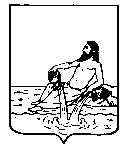 ВЕЛИКОУСТЮГСКАЯ ДУМАВЕЛИКОУСТЮГСКОГО МУНИЦИПАЛЬНОГО ОКРУГАР Е Ш Е Н И Е   от       19.04.2024          №    31                  ___________________________________________________________________________                   ______________________г. Великий УстюгРуководствуясь статьями 25 и 28 Устава Великоустюгского муниципального округа Вологодской области,Великоустюгская Дума РЕШИЛА:1. Внести в решение Великоустюгской Думы от 21.02.2024 № 16 «О наградах и поощрениях Великоустюгской Думы Великоустюгского муниципального округа Вологодской области» (далее – решение) следующие изменения:1.1. В Положении о Почетной грамоте Великоустюгской Думы Великоустюгского муниципального округа Вологодской области, утвержденном решением, абзацы шестой и седьмой подпункта 5.1. пункта 5 исключить.1.2. В Положении о Благодарности Великоустюгской Думы Великоустюгского муниципального округа Вологодской области утвержденном решением, абзацы шестой и седьмой подпункта 3.1. пункта 3 исключить.2. Настоящее решение вступает в силу со дня принятия и подлежит официальному опубликованию. О внесении изменений в решение Великоустюгской Думы от 21.02.2024 № 16 «О наградах и поощрениях               Великоустюгской Думы Великоустюгского муниципального округа Вологодской области»Председатель Великоустюгской Думы_______________С.А. КапустинГлава Великоустюгского муниципального округа Вологодской области __________________ И.А. Абрамов      